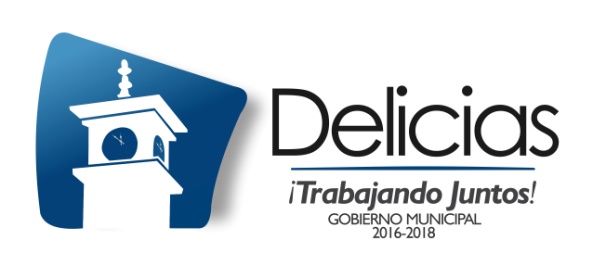 Municipio de DeliciasDeclaración PatrimonialSe hace constar que se recibió su declaración de situación patrimonial en cumplimiento a lo previsto en el artículo 92 del Código Municipal para el Estado de Chihuahua, por conducto de la Contraloría Interna Municipal, con la aprobación del Comité de Transparencia según el acuerdo de la Segunda sesión del día 15 de Enero de 2018, que autoriza la versión pública de la Declaración Patrimonial.Nombre completo del Servidor Público: Brissa Nayeli Payán HernándezCargo: Cajera de ingresosTipo de Declaración Patrimonial: AnualPeriodo en el que corresponde la Declaración Patrimonial: del 21/09/2015 al 21/09/2016Dependencia: Dirección de Finanzas y Administración Dirección de la Dependencia: Circulo del Reloj Público Ote. # 1